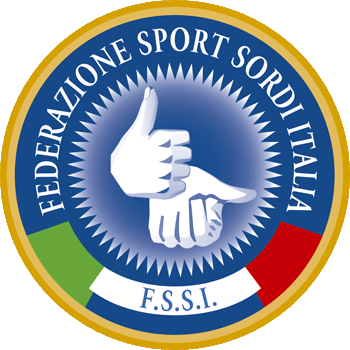 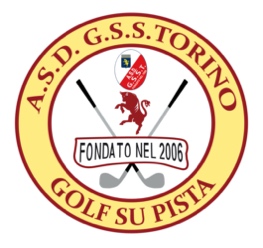 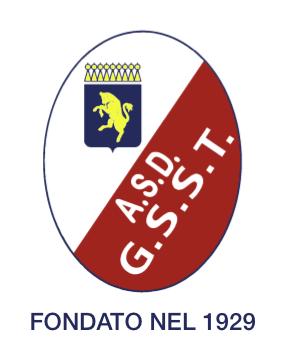 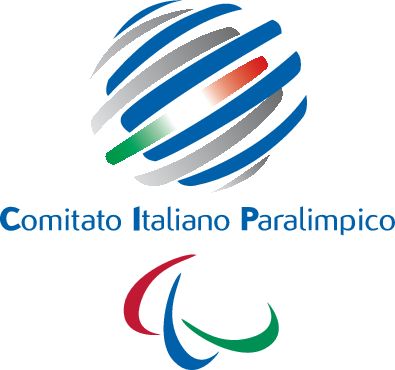 Modulo d’iscrizioneCAMPIONATO ITALIANO FSSI GOLF SU PISTAIndividuale M/F e a SquadreDOMENICA 22 MARZO 2020 - CREAZZO (VI)Le Società e/o Gruppi Sportivi dovranno far pervenire via e-mail entro e non oltre il 12 Marzo 2019 l’elenco degli atleti partecipanti completo di nome, cognome, numero di tessera FSSI e Società di appartenenza ai seguenti indirizzi e-mail:tesseramento@fssi.it ;  gsstorino@fssi.it ; dtgolfpista@fssi.it; torrisi@fssi.it Società:N°Cognome e NomeN° Tessera FSSI123456789101112DATATIMBROIl Presidente